Styret ønsker alle medlemmer og øvrige interesserte hjertelig velkommen til alle våre møter og aktiviteter. Trenger du skyss eller lurer på noe? Ta gjerne kontakt!Styret: Leder: Inger Amb - 62354026/99578609                                           inger.amb@gmail.comNestleder: Renate Andersen- 90832498                     	 rea76@online.noKasserer:  Jorunn Waldal - 92611748	                      jorunn@waldal.noSekretær: Bente Haugom - 97696324                                 behaugom@online.noStudieleder:  Else Gudbrandsen - 41608125                             else.gudbrandsen@gmail.com1.vara:	Marit Stubhaug Takle- 48269705  	     	  jostakle@bbnett.noVara: Ada Koller Hagness - 90512084	                        ada@hagness.orgVara: Grethe Slotnæs – 62364493/48092790                 	  gslotnæs@gmail.comGrendekvinner: Fredheim: Helena Frogner, 46950377Jølstad: Helene Bakke Oudenstad, 47357342Kilde/Nordheim: Marit Stubhaug Takle, 48269705Saugstad/Skarpsno/Solheim:  Unni Schjerpen-41460592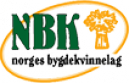 Ringsaker BygdekvinnelagÅrsplan 2019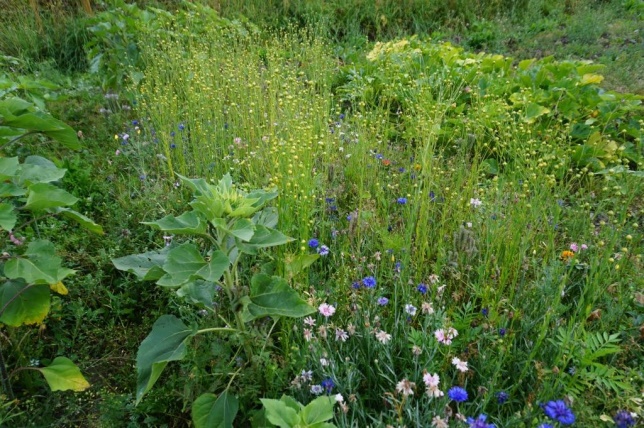                                      ÅRSPLAN 2019Mandag 21.januar: Grendemøte, felles med åpningsforedrag i peisestua på Tingvang kl. 18.30Året starter med besøk av Jeanett Løvland, hvor hun forteller om drifta på Dusgård. Hun holder på med bringebær og geiter. Vi tar en gjennomgang av årsplanen.Kaffeservering.  Loddsalg.  Inngang kr.100.-Ansv: StyretOnsdag 27. Februar kl. 18.30 « En variasjon over grøt» på Gaupen skole.Vi møtes på Gaupen skole hvor vi får høre Maria Sundal fortelle om grøt. Det vil bli smaking av forskjellige typer grøt. Utlodning og kaffeservering. Ansv: Jølstad.Onsdag 13. Mars kl.18.00  «Å leve med kreft» med kreftkoordinator Heidi Nordsveen.Vi møtes på kantina i Ringsaker kommunes administrasjonsbygg i Br.dal, Furnesvegen 28 – avd. Myra. Parkering utenfor bygget – felles med teatersalen.Kommunens egen kreftkoordinator vil holde foredrag om og leve med kreft.Det blir kaffeservering og loddsalg til inntekt for kreftaksjonen 2019.Ansv: StyretTirsdag 9.April kl 19.00  Åpent møte om « Fysisk aktivitet og mental helse» i Auditoriet på Vea.  Oddveig Irene Almås som er fysioterapeut ved Oppfølgingsenheten Frisk i Moelv, kommer og forteller om fysisk aktivitet og mental helse.Dette er et møte vi har sammen med Ringsaker Bondelag. De som ønsker blir med til Bruget og Spiser pizza i etterkant.Søndag 26.mai  Sommertur /møte.                                                                                               Turen går til Peder Balke senteret. Egen invitasjon.Ansv: turkomiteen.Innlandsmarkedet  er den 23-24.augustTradisjonelt marked med servering fra vår kulturkafe´. I år er det 20 års jubileum så følg med og ta ta del etter hvert som planene skrider fram.Ansv: Innlandsmarkedskomiteen. Onsdag 25.september: Fellesmøte for bygdekvinnelagene i RingsakerNes og Helgøya bygdekvinnelag ønsker oss velkommen til Hoel gård. Invitasjon kommer senere!Onsdag 16.oktober:  Verdens Matvaredag-vi markerer dette.                         Det er ikke bestemt hva som blir årets aksjon. Også i år er råvareaksjonen knyttet mot BYGG! Følg gjerne med på nettsiden til NBK. Torsdag 31. oktober kl. 18:30  Årsmøte Tradisjonelt årsmøte med årsmøtesaker og valg av styret.Gratis adgang. Utlodning. Ansv: Styret.November Internasjonal kveld- Garveriet , Moelv.Samarbeid med Røde Kors og Frivilligheten/Buketten. Dato kommer senere.Ansv: Kilde/Nordheim.Mandag 2.Desember  Julemøte. Skarpsno/Saugstad/Solheim er ansvarlig. Innbydelse kommer senere.Det vil komme nærmere beskjeder om inngang, påmelding osv. på de ulike arrangementene etter hvert som de nærmer seg.  Dette er årets aktiviteter så plott dem inn i kalenderen, og husk dem! Om du lyst til å invitere med deg noen så gjerne det!Vevstua på Strand er åpen alle mandager fra kl. 18:00 – 21:00Kontaktperson: Wibeke Waaler tlf. 995 60239Ringsaker Bygdekvinnelag,  -en møteplass for  aktive kvinner-!Besøk oss også på Facebook:  www.facebook.com/RingsakerBygdekvinnelagEller www.bygdekvinnelaget.no/Ringsaker«KvinnerUT»Det vil også i år bli grønnsakhage på Bæta’n. Dette er et nært samarbeid med Røde Kors og Frivilligsentralen/Buketten for kvinner på bygda som ønsker et nettverk.I år vil prosjektet gå ved siden av annen aktivitet i bygdekvinnelaget med egen komiteOm du har lyst til og være med i arbeidet eller ønsker og ha en grønnaskparsell så ta kontakt med Inger Amb, 